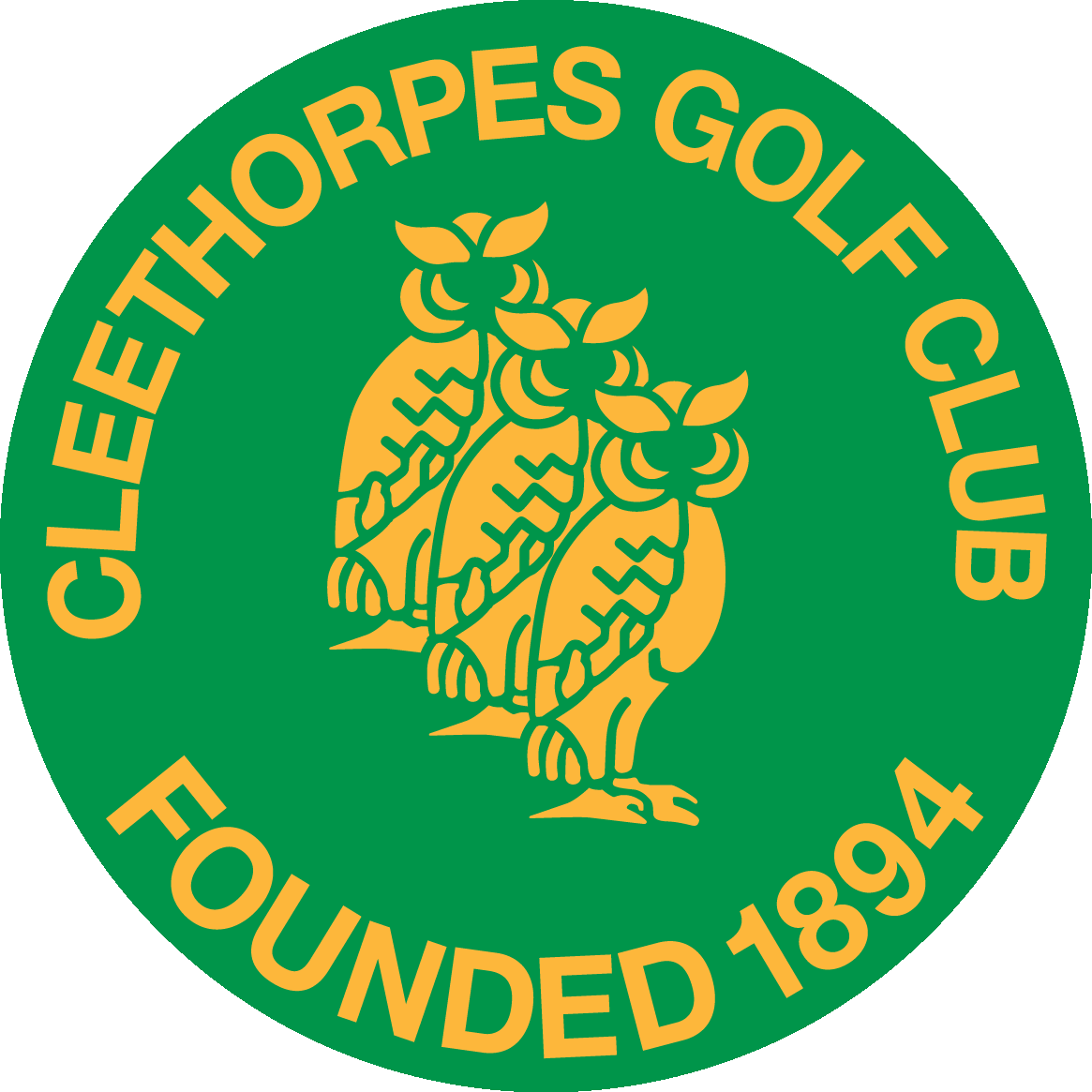 CLEETHORPES GOLF CLUBMIXED OPEN AM/AM STABLEFORDonSUNDAY 12th SEPTEMBER 2021TEAMS OF FOUR - ENTRY FEE £22 PER PERSONincluding Fish & Chips or Steak Pie & a Halfway House(£5 reduction for each Cleethorpes Golf Club member)
HANDICAP LIMIT:  Men: 24    Ladies: 36ONE LADY AND ONE GENTLEMAN TO SCORE ON EACH HOLEHANDICAP ALLOWANCE: 90%                                                                                       Entry Fee Total £ …………….
Entries close 30th August 2021Your tee time will be confirmed by email or telephone. 
Please send your entry form and cheque to: The Manager, Cleethorpes Golf Club, Kings Road, Cleethorpes, N. E. Lincolnshire, DN35 0PNTel. 01472 816110 (Option 3)	e-mail: secretary@cleethorpesgolfclub.co.ukwww.cleethorpesgolfclub.co.ukApproximate preferred start: Early  /  Mid  /  LateContact Name ……………………….…………….…………………………  Email: …………………..…………………………Address ………………………………………………………….………………………………………………………….……….……..
……………….…………………………………….…..………       Telephone No ………………………………..…………………